Möjlighet att kombinera gymnasiestudier med idrottViktig för våra ungdomar med idrottsdrömmar, men även för åländska idrotten i stort, är möjligheten att kombinera gymnasiestudier med idrott. 2005 infördes möjligheten vilket minskade behovet av att flytta från Åland för att nå sitt mål parallellt med studier. Nu visar det sig att strukturen behöver utvecklas och bli mer attraktiv då allt flera åländska ungdomar väljer gymnasiestudier utanför Åland eller i värsta fall lägger ned sin idrottssatsning.Med hänvisning till 38 § 1 mom. lagtingsordningen ställer jag till vederbörande medlem av landskapsregeringen följande skriftliga fråga:Vilka konkreta åtgärder ämnar landskapsregeringen vidta för att utveckla möjligheten att kombinera en seriös idrottssatsning med gymnasiestudier?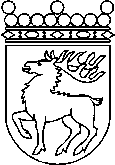 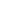 Ålands lagtingSKRIFTLIG FRÅGA nr 28/2021-2022SKRIFTLIG FRÅGA nr 28/2021-2022Lagtingsledamot DatumJohn Holmberg2022-08-25Till Ålands lagtingTill Ålands lagtingTill Ålands lagtingTill Ålands lagtingTill Ålands lagtingMariehamn den 25 augusti 2022Mariehamn den 25 augusti 2022John Holmberg